ПонедельникТема: « Ягода»1. Вместе с ребенком рассмотрите картинки с изображением различных ягод. Предложите ответить на вопросы:- Где растут ягоды?- Какие ягоды растут в лесу?- Какие ягоды растут в саду?Помогите ребёнку запомнить названия ягод: черника, малина, земляника, морошка, клюква, брусника, ежевика.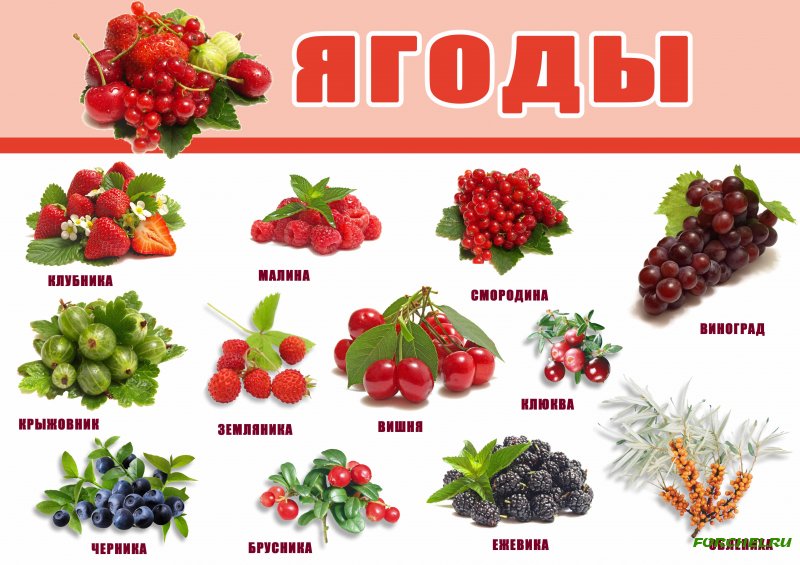 2. Нарисуйте изображения этих ягод в тетрадь. Пусть ребенок показывает и называет их. Разделите их на 2 группы: ягоды, которые растут в саду и ягоды, которые растут в лесу.3. Поиграйте в игру «Что где растет?»Свекла, картофель, малина, груша, огурец, клюква, черника, помидор,яблоко, слива .4. Подберите слова- признаки (не менее трех признаков): клубника (какая?) – …                     черника (какая?) — …клюква (какая?) — …                       облепиха (какая?) — …малина (какая?)-….                           смородина (какая?) — …5. Прочитайте загадки, запишите отгадки.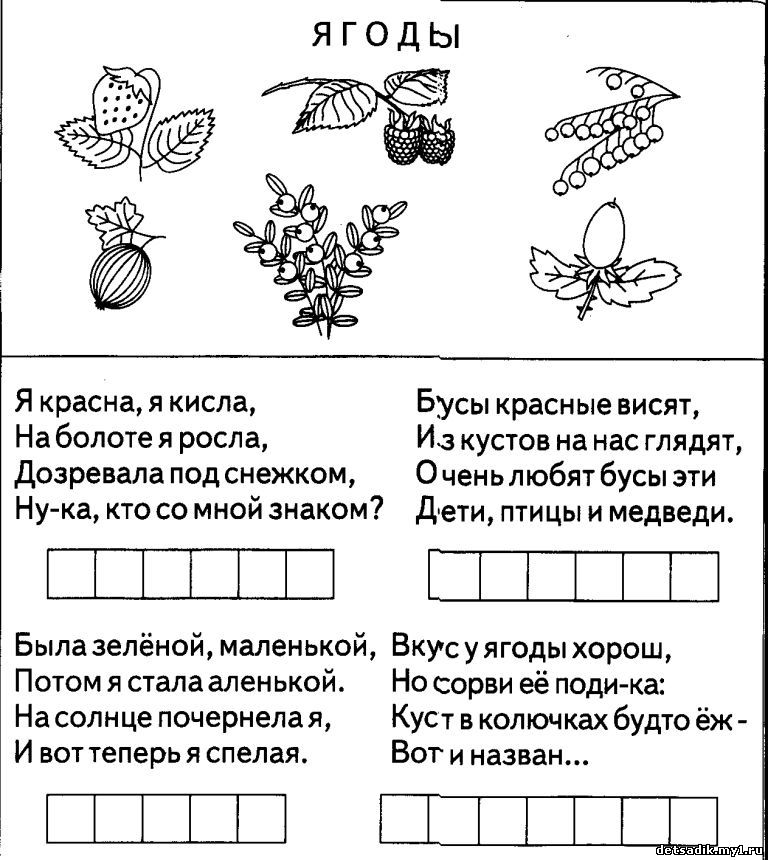 ВторникТема: «Звуки Р и Л»1. Дайте характеристику звукам «Р» и «Л».Поиграйте с ребенком в игру  «Слушай, не зевай на звук «л» руку поднимай»Речевой материал: лодка, краб, дрова, Слава, бокал, ковёр, арка, трава, молоко, пила.2. Помогите с ребенком Крошу найти предметы со звуком [р].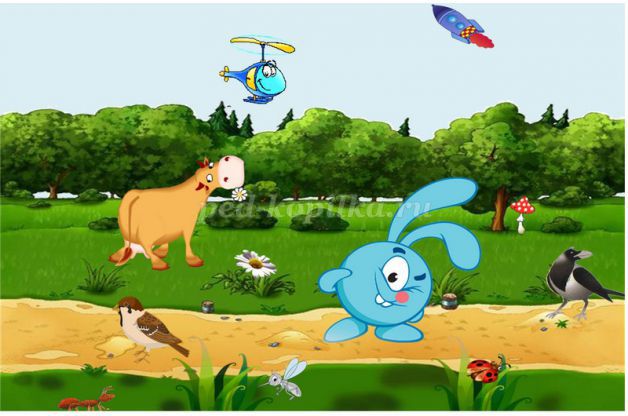 3. А теперь помогите Лосяшу найти предметы со звуком [л]»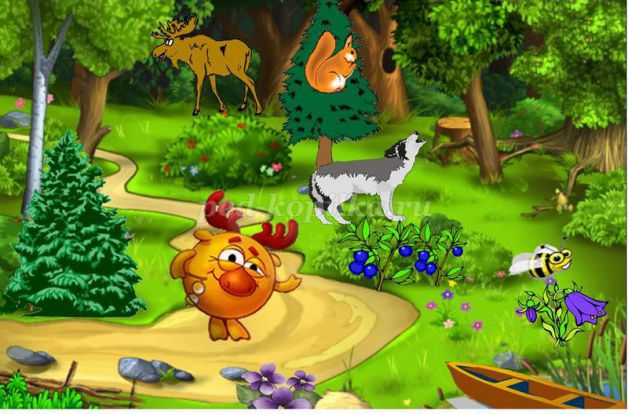 4. Найдите с ребенком  картинки, которые подходят к данной схеме: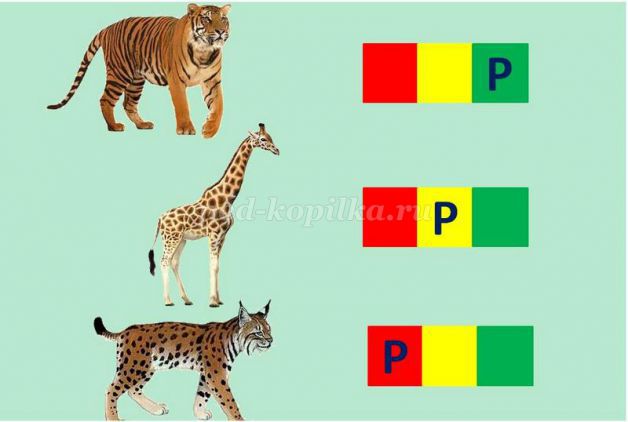 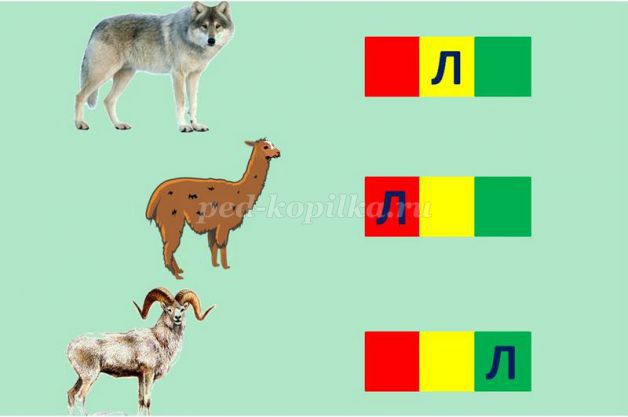 СредаТема: «Буквы Р-Л»1. Пропишите буквы Р и Л в тетрадь.2. Прочитайте предложения.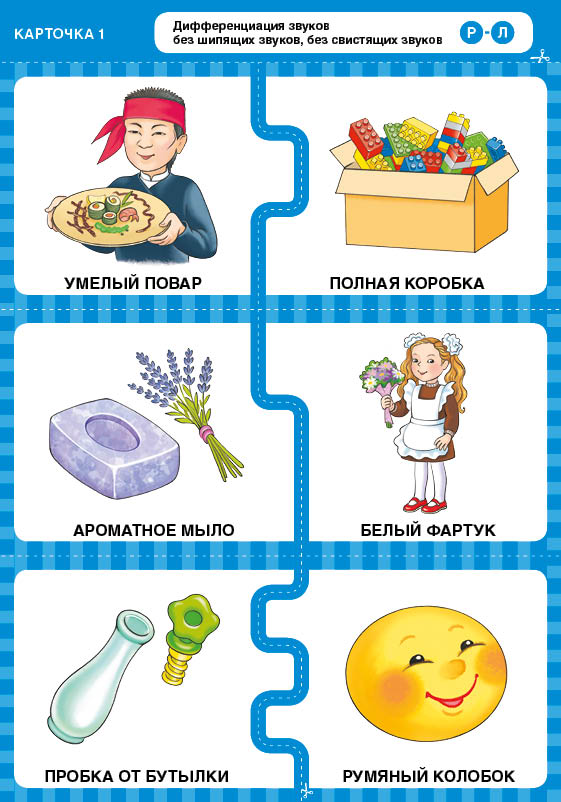 3. Выполните задание, запишите любое предложение в тетрадь.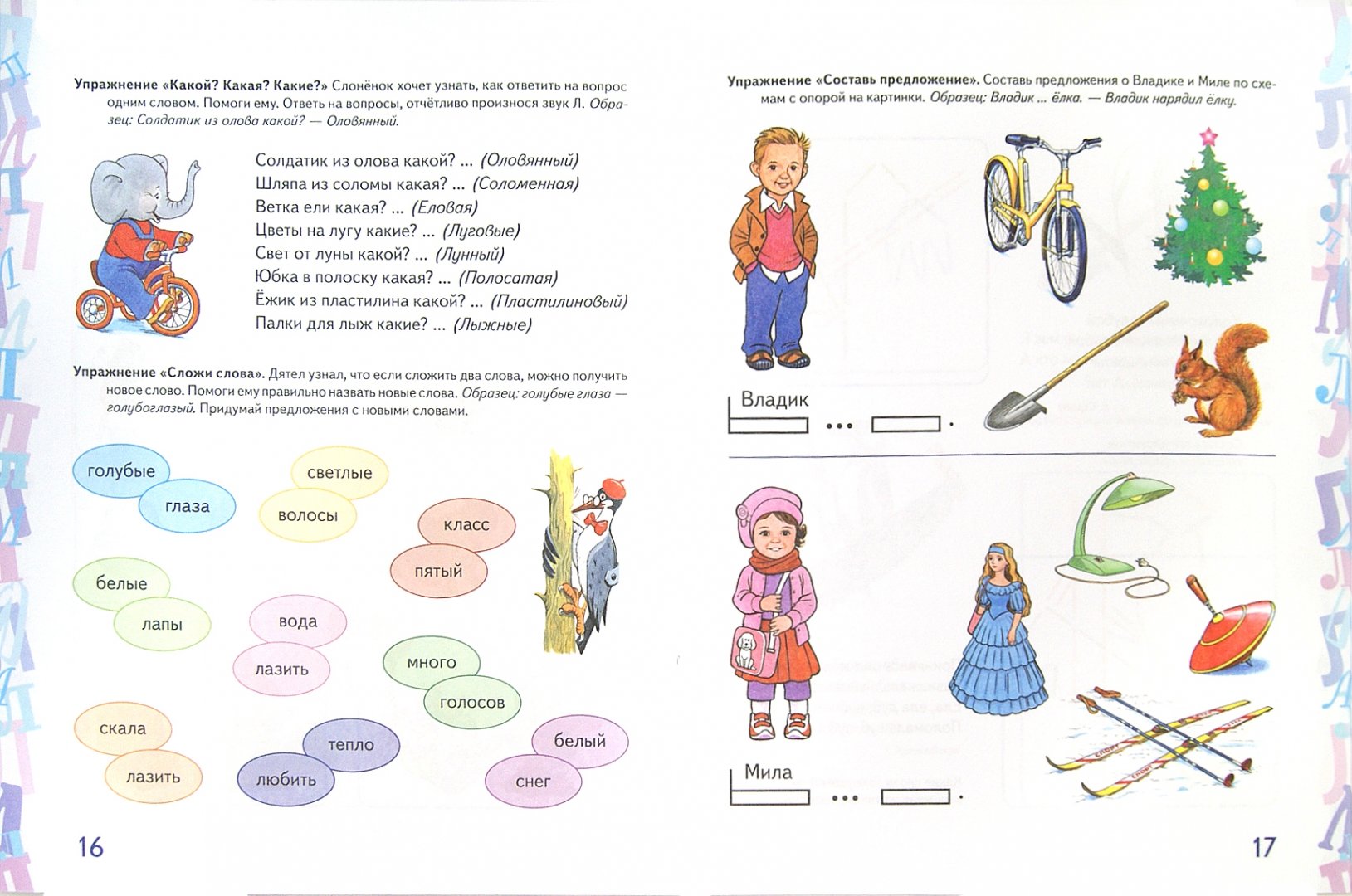 ЧетвергПовторите название ягод. Поиграйте « Какие ягоды в корзине?»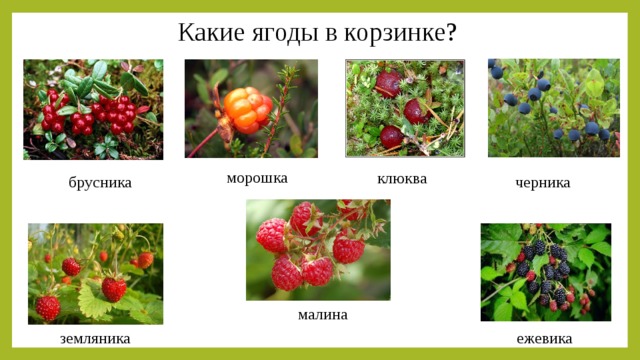 Выполните задание «Что лишнее? Почему?» Клубника, смородина, помидор.Брусника, банан, облепиха. …Поиграйте в игру: « Какое варенье»:малина – малиновое вареньечерника – черничное вареньеземляника – земляничное вареньеклюква – клюквенное варенье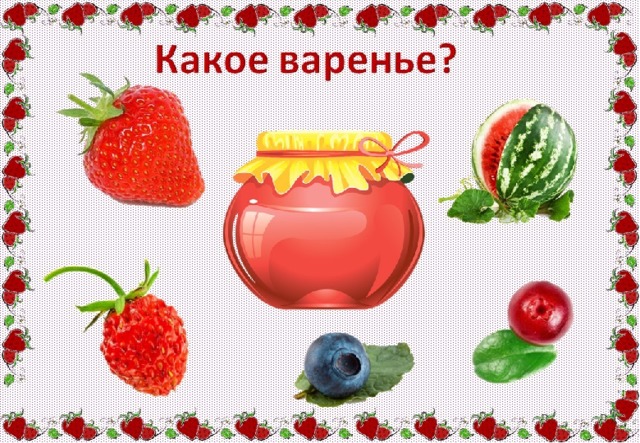 брусника – брусничное вареньеПоиграйте в игры:  «Назови ласково» и «Один – много»клубника – клубничкамалина — …вишня — …ягода – …клюква — …рябина — …поляна — …куст — …дерево — …Составьте с ребенком рассказ о любой из лесных ягод.Например.Это черника. Она растёт на низких  веточках. Она круглая, чёрная, мягкая, сладкая. Из черники можно приготовить черничное варенье и пирог.Это малина. Она растет на высоких кустах. Она овальная, красная, мягкая, сладкая, душистая.Это ежевика. Она растет на высоких кустах. Она овальная, темно-синяя, мягкая, кисло-сладкая.Запишите его в тетрадь.Прочитайте текст. Ответьте на вопросы полными предложениями. Подготовьте пересказ текста.Кислая клюква растет на болоте. Кто не видел, как растет клюква, может ходить по ней и не видеть ее. Черника растет – ее видишь: рядом с листиком ягоды. Их так много, что место синеет. Голубика растет кустиком. В глухих местах встречается и костяника – красная ягода кисточкой, кислая. Единственная ягода у нас клюква невидима сверху.• Как растет клюква?
• Какие еще ягоды растут в лесу?
• Как они растут?
• Какая ягода невидима сверху?ПятницаТема: Звук и буква «Ч»1. Дайте характеристику звуку «Ч» - согласный, мягкий, глухий.2. Назвать картинки, определить место звука «ч» в словах. Пропишите в тетради большую и маленькую букву Ч.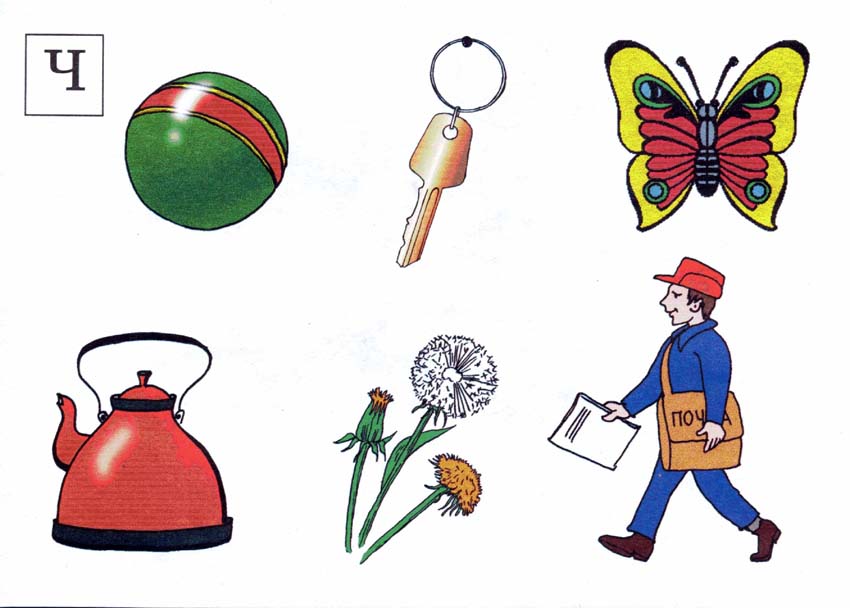 3. Разгадайте с ребенком кроссворд, впишите нужные слова под диктовку.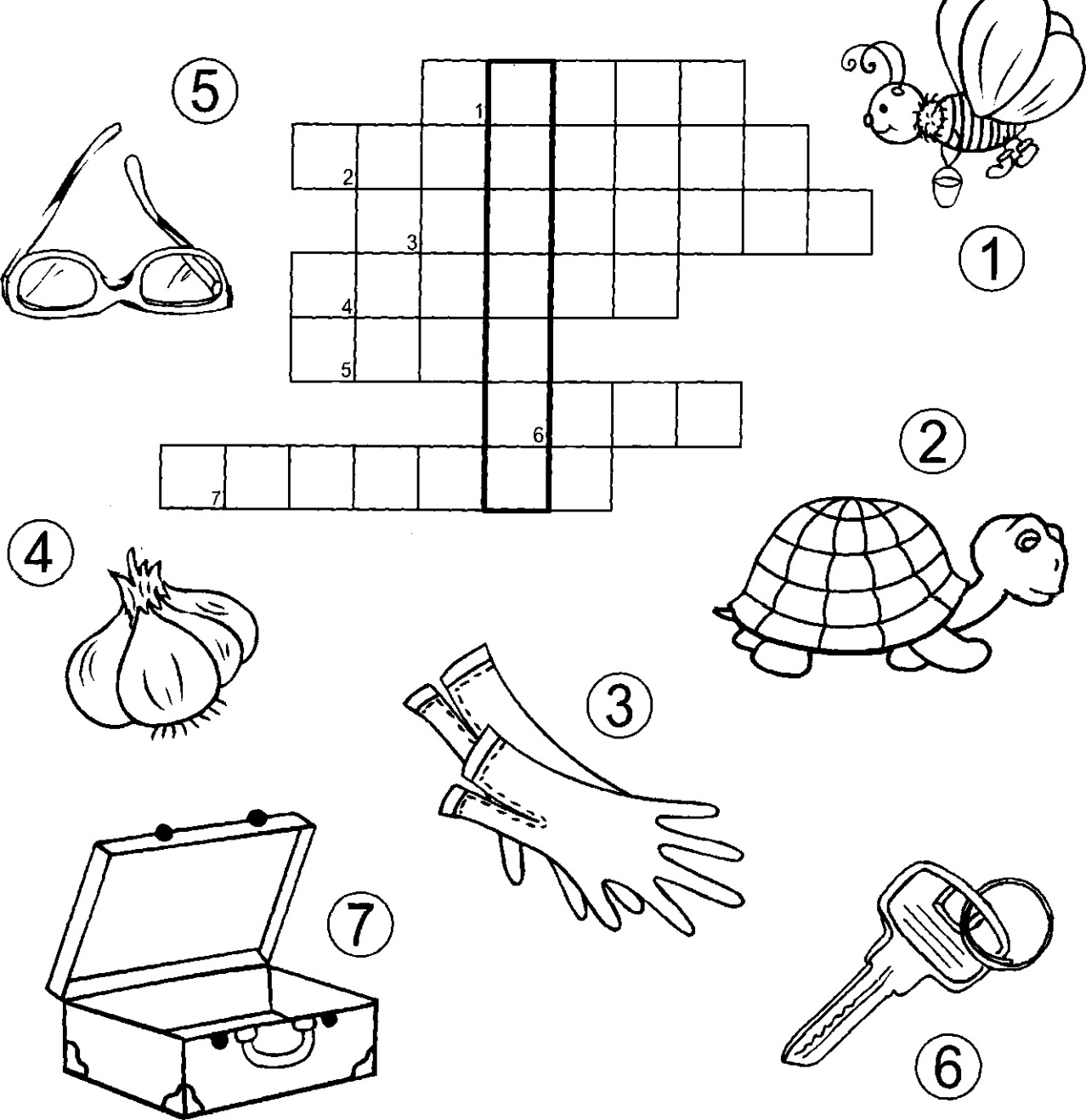 